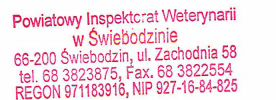 Komunikat Powiatowego Lekarza Weterynarii  w Świebodziniez dnia 08.11.2021 r.Powiatowy Lekarz Weterynarii w Świebodzinie informuje o wystąpieniu z dniem 8 listopada 2021 r. w gospodarstwie komercyjnym, utrzymującym indyki rzeźne, zlokalizowanym w miejscowości Murzynowo w gminie Skwierzyna, powiat międzyrzecki, woj. lubuskie, kolejnego (drugiego) ogniska wysoce zjadliwej ptasiej grypy.  ,,Przenosicielem  wirusów  grypy  są  ptaki  dzikie,  przede  wszystkim  związane  ze  środowiskiem wodnym, tzn. głównie kaczki i gęsi. Inne gatunki mogą w ograniczonym stopniu  odgrywać rolę w rozprzestrzenianiu wirusa na bliskie odległości, a niektóre z nich (np. łabędzie),  ze  względu  na  dużą  wrażliwość  na  zakażenie,  skutkująca  wysoką  śmiertelnością,  są  bardzo  istotnym  „wskaźnikiem”  obecności  wirusa  na  danym  terenie.  Podobną  rolę  odgrywają  ptaki  drapieżne, żerujące na zwłokach padłych ptaków wodnych.    Drób może się zakazić jeśli korzysta z tych samych siedlisk, np. zbiorników wodnych  albo pastwisk, gdzie bytowały ptaki dzikie. Nie jest przy tym konieczne, aby użytkowanie tych  miejsc odbywało  się w tym samym  czasie. Wirus może bowiem  przeżyć w wodzie i  innym  wilgotnym środowisku przez wiele dni, a nawet  tygodni, szczególnie w niskiej temperaturze … Tak więc zbiorniki wodne, na których przebywały dzikie ptaki,  mogą być w miesiącach jesienno-zimowych długotrwałym źródłem zakażenia dla drobiu. Należy jednak pamiętać, że do zakażenia może  dojść nie  tylko  wtedy,  gdy  wypuszczany  na zewnątrz  drób  będzie  korzystał  z  tych  samych  siedlisk  co  ptaki  wolno  żyjące,  ponieważ wprowadzenie  do  gospodarstwa  słomy  albo  zielonki  zanieczyszczonych  odchodami  zawierającymi wirus może być przyczyną zachorowania. Dlatego jest niezwykle istotne, aby w okresie  wysokiego  ryzyka  nie  tylko  utrzymywać  ptaki  w  zamknięciu,  ewentualnie  na ogrodzonych i ściśle kontrolowanych wybiegach, ale należy też właściwe zabezpieczać słomę  pod szczelnym przykryciem lub dezynfekować z zewnątrz baloty środkami dezynfekcyjnymi,  które można stosować w obecności ptaków. Bardzo ważne jest, aby myśliwi po polowaniach nie wchodzili przez 3 doby do pomieszczeń, gdzie utrzymywany jest drób, a najlepiej w okresie  wysokiego zagrożenia zrezygnowali z polowań. Nie wolno też wprowadzać do gospodarstwa  drobiu  niewiadomego  pochodzenia,  a  szczególnie  ostrożnie  podchodzić  do  pokątnych  ofert  sprzedaży  ptaków  po  „okazyjnej”  cenie  od  nieznanych  osób.  Takie  działania  są  nielegalne. Handel drobiem jest dozwolony tylko w okresie, gdy grypa na danym obszarze nie występuje,  dodatkowo w ściśle wyznaczonych miejscach i pod nadzorem powiatowego lekarza weterynarii. „ (cytat z opinii PIB PIWet Puławy).	W przypadku zaobserwowania u drobiu niepokojących objawów, w tym w szczególności spadku nieśności, spadku pobierania wody i paszy, lub innych objawów mogących wskazywać na obecność wirusa w gospodarstwie, lub w  przypadku zauważenia padłych ptaków dzikich, zwłaszcza z grupy ryzyka (kaczki, łabędzie, gęsi, ptaki drapieżne), należy powiadomić powiatowego lekarza weterynarii .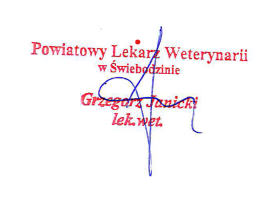 Objawy grypy ptaków i zgłoszenie podejrzeniaObjawyPrzebieg i objawy kliniczne zakażeń grypy ptaków są zróżnicowane i zależą od zjadliwości wirusa, gatunku i wieku ptaków, towarzyszących zakażeń i stresogennych wpływów środowiska. W zakażeniach wirusami grypy ptaków zasadniczo wyróżnia się dwie postacie choroby:Nisko zjadliwa grypa ptaków (LPAI - Low pathogenic avian influenza) - w przebiegu choroby może dojść do wzrostu zjadliwości wirusa w wyniku mutacji  i przejście w wysoce zjadliwą grypę ptaków:objawy kliniczne wahają się od niezauważalnych do umiarkowanych lub ciężkich objawów oddechowych;śmiertelność waha się od 3% do 15%;produkcja nieśna może spaść o 45%.Wysoce zjadliwa grypa ptaków (HPAI - Highly pathogenic avian influenza)objawy kliniczne to depresja, silne łzawienie, kichanie, duszność, obrzęk zatok podoczodołowych, sinica grzebienia i dzwonków, obrzęk głowy, nastroszenie piór, biegunka, objawy nerwowe;gwałtowny spadek lub zatrzymanie produkcji jaj, skorupy miękkie, ostatnie jaja zwykle bez skorup;w nadostrych i ostrych przypadkach padnięcia są nagłe, bez widocznych objawów lub w ciągu 24-48 godzin od pierwszych objawów. Śmiertelność może dochodzić do 100%.Zgłoszenie podejrzeniaDróbPosiadacz drobiu powinien zawiadomić powiatowego lekarza weterynarii albo najbliższy podmiot świadczący usługi z zakresu medycyny weterynaryjnej o wystąpieniu u drobiu następujących objawów klinicznych:zwiększona śmiertelność;znaczący spadek pobierania paszy i wody;objawy nerwowe takie jak: drgawki, skręt szyi, paraliż nóg i skrzydeł, niezborność ruchów;duszność;sinica i wybroczyny;biegunka;nagły spadek nieśności.Ptaki dzikieDzierżawcy lub zarządcy obwodów łowieckich zgłaszają powiatowemu lekarzowi weterynarii albo najbliższemu podmiotowi świadczącemu usługi z zakresu medycyny weterynaryjnej przypadki zwiększonej śmiertelności dzikich ptaków. ( źródło: https://www.wetgiw.gov.pl/nadzor-weterynaryjny/objawy-ai-i-zgloszenie-podejrzenia)